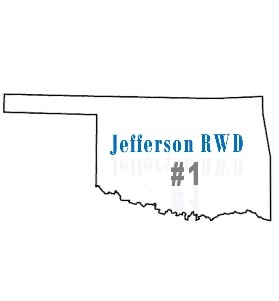 _________Acct#WATER USER’S AGREEMENTThis agreement entered into between the CONSOLIDATED RURAL WATER AND SEWER DISTRICT #1 OF JEFFERSON COUNTY, OKLAHOMA, hereinafter called the “District” and_____________________________________________________________________________, Member(s) of the District (hereinafter called “Member” whether one or more).-Customer NameMailing Address: _______________________________________________________________City: ____________________________  State: ____________  Zip: ______________County: _______________________  Phone: _____________________Email: _________________________________________________________________Physical Address: _______________________________________________________________City: ____________________________  State: ____________  Zip: ______________Service Request For (check all that apply): ____ Single Family Residence  ____ Mobile Home  ____ Commercial Tap ____ Pasture Tap  ____ Irrigation  ____ Other(Explain)________________WITNESSETHWHEREAS, Member is the owner of the following described real property:LEGAL DESCRIPTION: _________________________________________________________________________________________________________________________________________________________________________________________________Driving Directions: ___________________________________________________________________________________________________________________________, andWHEREAS, the member desires to purchase water from the District and to enter into a Water Users Agreement as required by the Bylaws of the District.NOW THEREFORE, in consideration of the mutual covenants, promises and agreements herein contained, it is hereby understood and agreed by the parties hereto as follows: the District shall furnish, subject to the provisions of this agreement, as well as the limitation set out in the District’s Bylaws and Rules and Regulations now in force or as hereafter amended, such quantity of water as Member may desire in connection with Member’s occupancy of the above-describe real property.A water meter will not be installed upon the above-described real property until the property has received an approved septic system by the Department of Environmental Quality; excluding farm taps.  The Cost for Benefit Unit is $1250.00.  The cost of the Benefit Unit, as well as any additional costs, such as highway bore; road bore, etc., shall be paid prior to any meter being installed.  In order to verify the identity of the Member, Member must present a valid, government issued, picture identification to the District before services will be provided.The Member hereby grants to the District, its successors and assigns, a perpetual easement in, over, under, and above-described real property, with the right to erect, construct, install and lay and therefore use, operate, inspect, repair, maintain, replace and remove water pipelines and appurtenant facilities, together with the right to utilize adjoining lands belonging to the Member for the purpose of ingress to and egress from the above-described real property.The Member shall install and maintain at his own expense a service line which shall begin at the meter and extend to the dwelling or other points of use.  Member’s service line shall connect with the distribution system of the District at a place mutually agreed upon by and between the District and the Member which is consistent with the Rules and Regulations of the District, provided the District has determined in advanced that the system is of sufficient capacity to permit delivery of water at that point.  The point so determined is hereafter referred to as the “point of service.”MEMBER ACKNOWLEDGES AND AGREES TO THE FOLLOWING:THE DISTRICT MUST MAINTIAN PRESSURE WITHIN ITS WATER DISTRIBUTION SYSTEM SUFFICIENT TO SUPPLY THE ENTIRE DISTRICT;PRESSURE WITHIN THE DISTRICT’S WATER DISTRIBUTION SYSTEM CAN FLUCTUATE AND MEMBER HAS BEEN ADVISED TO INSTALL AND MAINTAIN A PRESSURE REDUCING VALVE (PRV) ON MEMBER’S SIDE OF THE METER IN ORDER TO CONTROL WATER PRESSURE FLOWING TO MEMBER’S DWELLING OR OTHER POINTS OF USE;MEMBER IS SOLELY RESPONSIBLE FOR REGULATING THE PRESSURE OF WATER FLOWING FROM THE DISTRICT’S METER TO MEMBER’S DWELLING OR OTHER POINTS OF USE; ANDMEMBER HAS BEEN ADVISED TO INSTALL AND MAINTAIN A VALVE IN AND UPON MEMBER’S SERVICE LINE BEYOND THE DISTRICT’S METER IN CASE THE NEED FOR EMERGENCY SHUT OFF ARISES.The Member shall comply with and be bound by the Articles, Bylaws, Rules and Regulations of the District, now in force, or as hereafter duly and legally supplemented, amended or changed. The Member shall pay for water at such rates, time and place as shall be determined by the District and agrees to the imposition of such penalties for noncompliance as are now set out in the District’s Bylaws and Rules and Regulations, or which may be hereafter adopted and imposed by the District.The Member shall purchase a Benefit Unit at a fee consistent with the policy of the District. The fee paid for the Benefit Unit is not a deposit, and provided service is made available, it will not be refunded. The Benefit Unit fee includes membership in District and entitles the owner to water service from the system through one (1) meter. The Member does not purchase or own the water meter. All materials included in a meter installation are owned, operated and maintained by the District.The District shall purchase and install a cutoff valve and water meter at each point of service on the District’s side of the water meter. The District shall have EXCLUSIVE right to use such cutoff valve and water meter. The Member shall be responsible for any damage done to the meter installation through negligence of the Member or anyone acting on behalf of Member.THE MEMBER ACKNOWLEDGES AND AGREES THAT THE DISTRICT’S PRIMARY PURPOSE IS THE DELIVERY OF POTABLE WATER TO ITS MEMBERS FOR DRINKING AND OTHER HOUSEHOLD USES ONLY.  THE DISTRICT’S DISTRIBUTION SYSTEM IS NOT DESIGNED TO FACILITATE DISTRIBUTION OF WATER FOR FIRE PROTECTION OR IRRIGATION PURPOSES.The Member agrees that, in the event the District does not have sufficient resources to meet the needs of all of its members, the District may prorate available resources, including water, among the various Members on such conditions as is deemed equitable by the District.  Such conditions may include, but not be limited to, establishing a schedule of hours when water may be used for irrigation purposes, prohibiting the use of water for irrigation purposes, and taking all measures necessary to ensure that Member adheres to the conditions established by the District.  Member acknowledges and agrees that, at all times, the District prioritizes water usage in the following order:Drinking, thenHousehold Use, thenWatering livestock, and thenIrrigation of any crops.The Member shall not connect any present or future source of water located on the above-described property to any water lines served by the District’s distribution system.  Member shall disconnect from Member’s present water supply prior to connecting to and switching to the District’s distribution system and shall eliminate present or future cross-connections in Member’s system.The Member may connect Member’s service lines to the District’s distribution system and may commence to use water from said distribution system on the date the water is made available to the Member by the District.  Water charges to the meter shall commence on the date service is made available, regardless of whether the Member connects to the system.The failure of a Member to pay water charges duly imposed shall result in the automatic imposition of the following penalties:1.     Bills are mailed out by the last day of the month and are due the 15th of the following month.  If Member does not receive a bill by the 5th of the month, Member should contact the district’s office.  Failure to receive a bill DOES NOT release Member from any obligation to pay the amount due by the due date. The District mails all bills out at the same time and the District cannot control the Post Office delivery system.2.   Late Fees and Payments:  If the Member does not pay a bill by the due date, then on the day immediately following the due date, a late fee of 10% of the Member’s total outstanding bill shall be assessed to the Member’s account.  A late fee will be assessed for each month that the Member’s bill remains outstanding.  The Member must pay all past due balances (including the late fee) on or before the late payment date, which is the 6th of the following month.  3.   Payment Extension:  A Member can submit a request that payment of an outstanding balance be extended for one (1) week following the late payment date.  Any request for an extension must be made to the District in writing, on a form provided by the District, signed by the Member.  A member shall only be able to request one (1) extension date during each quarter. 6.   Failure to Pay Balance:  A Member failing to pay the entire outstanding balance by the late payment date or extension date, whichever is applicable, will result in the District assessing the Member a Non Payment fee of $50 for the first time and $75.00 for each time thereafter, which fee shall be assessed to the Member's account.  In addition, the District can disconnect the Member's water service without warning to the Member.  Service will not be restored to the Member until the outstanding balance is paid in full, including all assessed late fees and the non-payment fee.5.     If the District’s meter is pulled for any reason, Member must pay all past due bills, plus a minimum bill for the number of months it was not in service, plus a $50.00 reactivation  fee before the meter will be reinstalled. 6.     If Member is executing this water user agreement as a transfer of a benefit unit from a previous member, any outstanding balances on the transferring member’s account will automatically become Member’s responsibility.  There will be a $125.00 transfer fee that must be paid along with paperwork.7.     The District has 90 days to install a meter from date Member returns a signed Water Users Agreement to the office of the District along with the membership fee and other penalties and fees that may be due and owing as described previously herein.  Member acknowledges that if the meter requires a line extension, the time of installation may require longer than 90 days due to the need for engineering and permitting.8.     When a membership is transferred before the 15th of the month the new member will be responsible for the current bill.  If the membership is transferred after the 15th of the month the previous owner of the membership will be responsible for the current bill. No transfer will be made until both the Water User’s Agreement and Transfer form are in the District’s office. Any transfers received on the 15th of the month will not be completed until the following business day which will cause the bill to be mailed to the previous owner. Balances follow the membershipIN WITNESS WHEREOF, we execute this         Agreement this ____ day of_______20_____                                                                       __________________________________                    Member sign____________________________________                Member printOffice Use OnlyTransfer               From__________Drop InTapExtension